28.04.2020  Езв-82     Веб-заняттяУрок української літератури. Тема: В. Підмогильний.  Життєвий шлях, трагічна загибель. Автор інтелектуально-психологічної прози, перекладач.Інструкція до вивчення теми урокуОзнайомтеся з теоретичним матеріалом уроку.Запишіть основні положення до зошита.Виконайте практичне завдання.Теоретичний матеріал до уроку 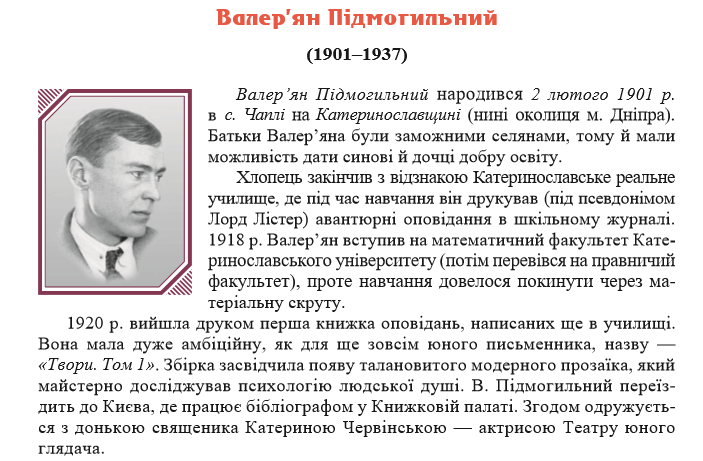 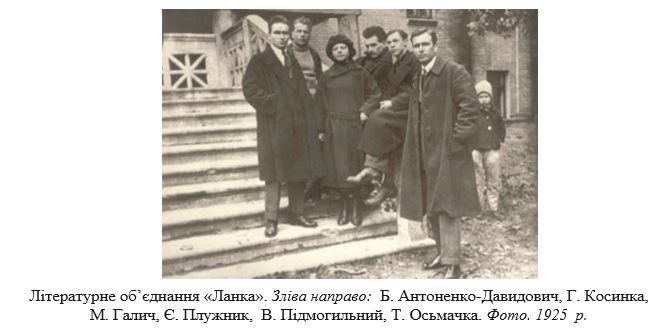  Для зацікавлених: 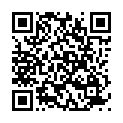 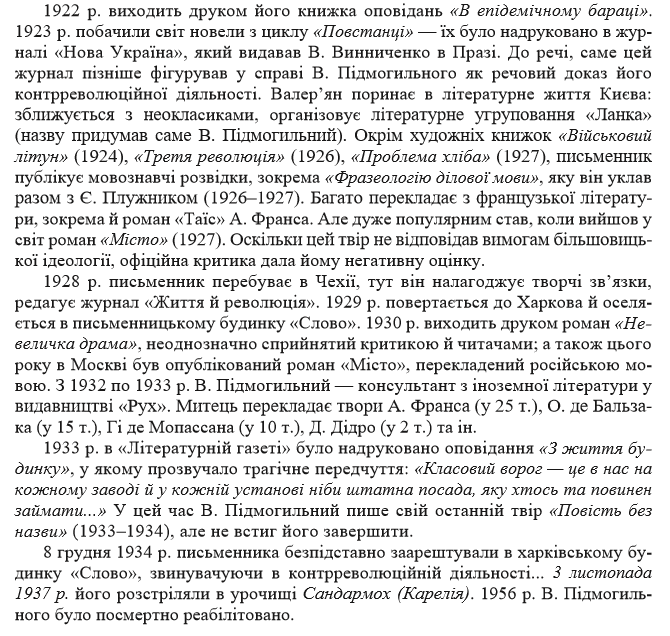 скориставшись QR-кодом,  подивіться відео	 «Винні у любові до України. Валер'ян Підмогильний»Практичне завдання.	За поданою схемою складіть Літературну анкету  «Валер’ян Підмогильний»Дата і місце народження. 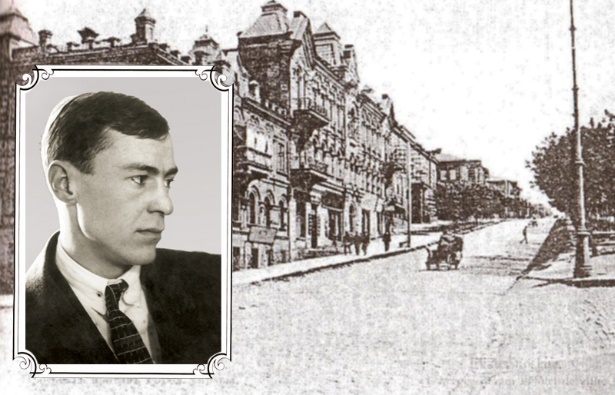 Освіта. Діяльність.Твори.Дата і причина арешту.Дата і місце смерті.